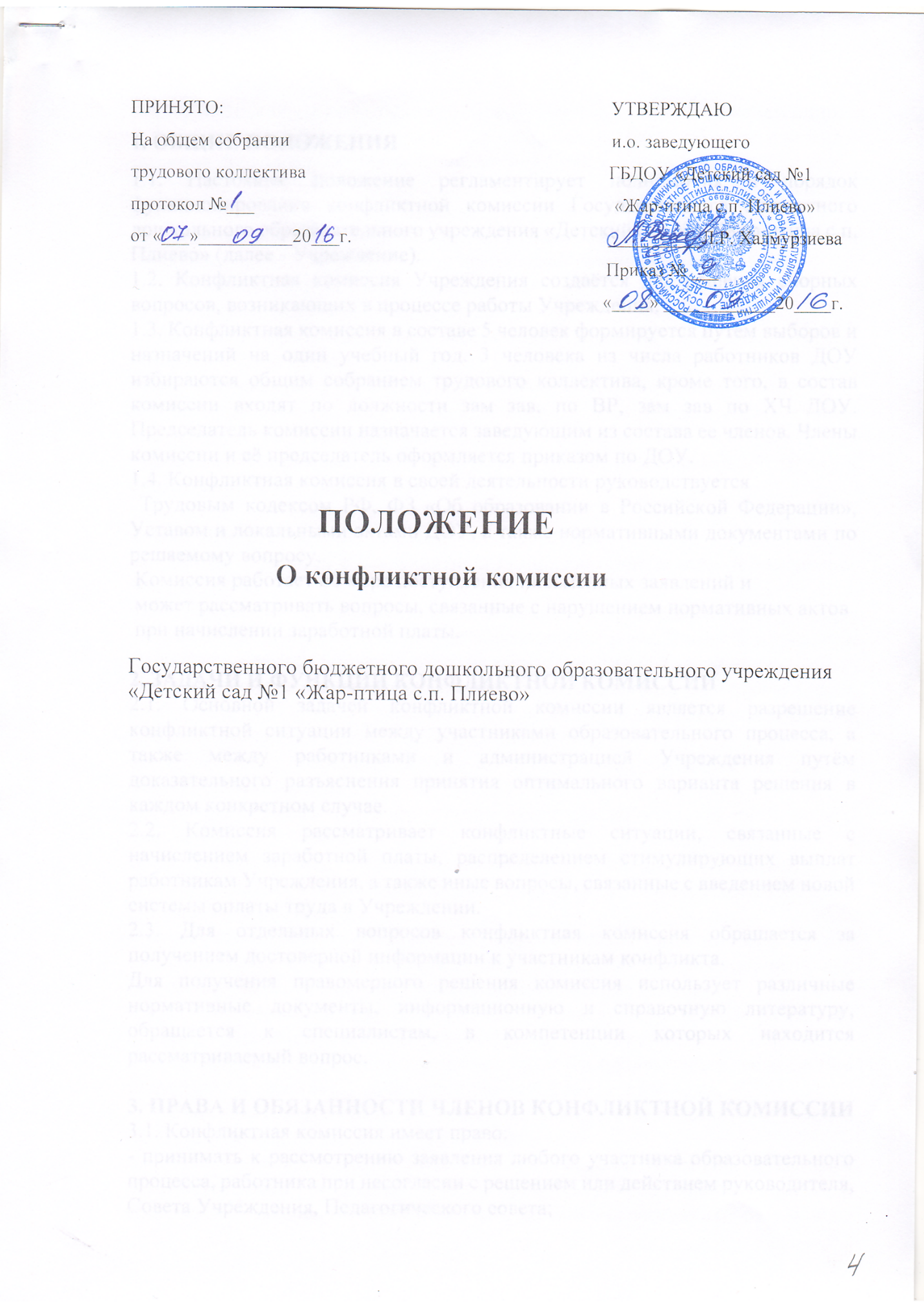 1. ОБЩИЕ ПОЛОЖЕНИЯ1.1. Настоящее положение регламентирует полномочия и порядок функционирования конфликтной комиссии Государственого бюджетного дошкольного образовательного учреждения «Детский сад №1 «Жар-птица с.п. Плиево» (далее - Учреждение).1.2. Конфликтная комиссия Учреждения создаётся для решения спорных вопросов, возникающих в процессе работы Учреждения.1.3. Конфликтная комиссия в составе 5 человек формируется путем выборов и назначений на один учебный год. 3 человека из числа работников ДОУ избираются общим собранием трудового коллектива, кроме того, в состав комиссии входят по должности зам зав. по ВР, зам зав по ХЧ ДОУ. Председатель комиссии назначается заведующим из состава ее членов. Члены комиссии и её председатель оформляется приказом по ДОУ.1.4. Конфликтная комиссия в своей деятельности руководствуется Трудовым кодексом РФ, ФЗ «Об образовании в Российской Федерации», Уставом и локальными актами ДОУ, а также нормативными документами по решаемому вопросу. Комиссия работает по мере поступления письменных заявлений и может рассматривать вопросы, связанные с нарушением нормативных актов при начислении заработной платы.2. ЗАДАЧИ И ФУНКЦИИ КОНФЛИКТНОЙ КОМИССИИ2.1. Основной задачей конфликтной комиссии является разрешение конфликтной ситуации между участниками образовательного процесса, а также между работниками и администрацией Учреждения путём доказательного разъяснения принятия оптимального варианта решения в каждом конкретном случае.2.2. Комиссия рассматривает конфликтные ситуации, связанные с начислением заработной платы, распределением стимулирующих выплат работникам Учреждения, а также иные вопросы, связанные с введением новой системы оплаты труда в Учреждении.2.3. Для отдельных вопросов конфликтная комиссия обращается за получением достоверной информации к участникам конфликта.Для получения правомерного решения комиссия использует различные нормативные документы, информационную и справочную литературу, обращается к специалистам, в компетенции которых находится рассматриваемый вопрос.3. ПРАВА И ОБЯЗАННОСТИ ЧЛЕНОВ КОНФЛИКТНОЙ КОМИССИИ3.1. Конфликтная комиссия имеет право:- принимать к рассмотрению заявления любого участника образовательного процесса, работника при несогласии с решением или действием руководителя, Совета Учреждения, Педагогического совета;- принимать решения по каждому вопросу, относящемуся к её компетенции;- формировать рабочую группу для решения вопроса об объективности решения руководителя Учреждения, членов Совета Учреждения;- запрашивать дополнительную документацию, материалы для проведения самостоятельного изучения вопроса;- рекомендовать приостанавливать или отменять ранее принятое решение на основании проведённого изучения при согласии конфликтующих сторон.3.2. Члены конфликтной комиссии обязаны:- присутствовать на всех заседаниях комиссии;- принимать активное участие в рассмотрении поданных заявлений в устной или письменной форме;- принимать решение по заявленному вопросу открытым голосованием;- принимать своевременное решение, если не оговорены дополнительные сроки рассмотрения заявления;- давать обоснованный ответ заявителю в устной или письменной форме в соответствии с пожеланием заявителя.4. ПОРЯДОК РАССМОТРЕНИЯ ЗАЯВЛЕНИЙ4.1. Приём заявлений в Конфликтную комиссию производится в помещении Учреждения.4.2. Заявления в конфликтную комиссию принимаются секретарем конфликтной комиссии и подлежат обязательной регистрации в журнале, в котором отмечается ход рассмотрения заявлений и их исполнение. 4.3. Конфликтная комиссия обязана рассмотреть заявление в 10-дневный срок со дня подачи. О времени рассмотрения председатель Конфликтной комиссии извещает заблаговременно заинтересованных лиц.4.4. Заявление рассматривается в присутствии заявителя и других заинтересованных лиц.Рассмотрение заявления в отсутствии заявителя допускается лишь по его письменному согласию.В случае неявки заявителя на заседание Конфликтной комиссии рассмотрение его заявления откладывается, о чём заявитель и заинтересованные лица должны быть оповещены.В случае вторичной неявки заявителя без уважительных причин Конфликтная комиссия может вынести решение о снятии данного заявления с рассмотрения. В этом случае работник имеет право подать заявление повторно.4.5. По требованию Конфликтной комиссии заведующий и иные работники обязаны предоставить все необходимые расчёты и документы.4.6. Заседание Конфликтной комиссии считается правомочным, если на нём присутствует не менее половины избранных в её состав членов.4.7. Решение Конфликтной комиссии принимается большинством голосов присутствующих на заседании членов комиссии.4.8. На заседании Конфликтной комиссии ведётся протокол, в котором отмечается дата заседания, состав присутствующих членов комиссии, содержание заявления, выступление участником заседания, результатов голосования, краткое содержание принятого решения.Протоколы заседаний конфликтной комиссии нумеруются с начала работы комиссии, заявления, журнал регистрации заявлений сдаются вместе с отчетом конфликтной комиссии за учебный год заведующей и хранятся 3 года.4.9.Принятое Конфликтной комиссией решение должно содержать указание на дату заседания, результаты голосования, мотивировку и содержание решения.Решение Конфликтной комиссии подписывается председательствующим на заседании и секретарём и оформляется приказом заведующего Учреждением.4.10. Член Конфликтной комиссии, не согласный с решение большинства, обязан подписать протокол заседания комиссии, но вправе изложить в нём своё особое мнение.4.11. Если Конфликтной комиссией в установленный 10-дневный срок заявление не рассмотрено, работник вправе обратиться в Комиссию по трудовым спорам.5. ЗАКЛЮЧИТЕЛЬНЫЕ ПОЛОЖЕНИЯ5.1. Настоящее положение разработано на основе и в соответствии с Уставом Учреждения и не должно противоречить ему.5.2. В случае расхождения пунктов настоящего Положения и Устава применяются соответствующие положения Устава.5.3. Настоящее Положение вступает в силу с момента его принятия Общим собранием трудового коллектива и утверждения приказом заведующего Учреждением.5.4. Изменения и дополнения в настоящее Положение рассматриваются и утверждаются в порядке, установленном пунктом 5.3. настоящего Положения.Положение принято на общем собрании трудового коллектива